PONTIFICIA FACOLTÀ DI SCIENZE DELL’EDUCAZIONE «AUXILIUM»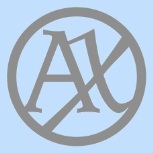 Via Cremolino, 141 - 00166 RomaINTRODUZIONE ALLA LINGUA DEI SEGNI ITALIANA (LIS)E CULTURA SORDACorso online teorico-praticoModulo iscrizioneNome  __________________________________________________________________Cognome _______________________________________________________________Luogo e data di nascita _____________________________________________________________________________________________________________________________Recapito postale per invio dell’Attestato di frequenza 	________________________________________________________________________e-mail __________________________________________________________________contatto telefonico ____________________________Intendo frequentare il Corso online teorico-pratico di introduzione alla Lingua dei Segni Italiana (LIS) e Cultura Sorda - dal 23 febbraio 2021 al 23 aprile 2021Scelgo la seguente fascia oraria: □ martedì / venerdì		ore 15.00 - 16.30 □ martedì / venerdì		ore 17.00 - 18.30______________________________Data, INFORMATIVA AI SENSI DELL’ ART. 13 GDPR - REGOLAMENTO 2016/679La Pontificia Facoltà di Scienze dell’Educazione “Auxilium”, con sede legale in Roma alla via del Cremolino 141, C.A.P. 00166, CF e P.IVA 06753231007 (in seguito, “Titolare”), in qualità di titolare del trattamento, La informa, ai sensi dell’art. 13 del Regolamento UE n. 2016/679 (in seguito, “GDPR”), che i Suoi dati saranno trattati con le modalità e per le finalità seguenti.1. Oggetto del TrattamentoIl Titolare tratta i dati personali, identificativi (ad esempio, nome, cognome, ragione sociale, indirizzo, telefono, e-mail, riferimenti bancari e di pagamento) – in seguito, “dati personali” o anche “dati”, da Lei comunicati a codesta Pontificia Università in ragione del rapporto giuridico con essa instaurato della conservazione di cui all’art. 5, lett.e), Regolamento (UE) 2016/679.2. Natura e Finalità del trattamentoPer le finalità di cui al 2 capoverso del presente articolo, il conferimento dei dati personali è da ritenersi obbligatorio, pertanto, l’eventuale rifiuto comporta l’impossibilità di svolgere le operazioni necessarie ad instaurare il rapporto tra studente e Facoltà. Il rifiuto rende inoltre impossibile a quest’ultima la corretta gestione amministrativa e didattica delle carriere degli studenti, necessaria per eseguire gli adempimenti imposti dalla legge.I dati oggetto del trattamento da Lei forniti, all’atto dell’iscrizione, nel corso del percorso formativo o successivamente alla sua carriera, sono raccolti e utilizzati nei limiti stabiliti dalla legge e dai regolamenti o trattati per finalità istituzionali. Si precisa che il trattamento è effettuato nel rispetto dei principi generali di trasparenza, correttezza e non eccedenza di cui all’art. 5 del Regolamento (UE) 2016/679 e che i dati saranno trattati esclusivamente per lo svolgimento di attività amministrative, didattiche e di ricerca.Codesta Facoltà può, altresì, sempre nel rispetto della normativa vigente in materia di protezione dei dati, trattare i suoi dati personali per scopi storici, statistici e scientifici, anche per favorire l’analisi e il miglioramento delle attività e dei servizi di didattica, di ricerca e del diritto allo studio.Il trattamento dei dati c.d. “particolari”, da Lei eventualmente conferiti, avviene esclusivamente per le finalità istituzionali previste dalla legge inerenti al Suo percorso formativo.Diversamente per le seguenti finalità di marketing: inviarLe via e-mail, posta e/o sms e/o contatti telefonici, newsletter, comunicazioni commerciali e/o materiale pubblicitario su prodotti o servizi offerti dal Titolare e rilevazione del grado di soddisfazione sulla qualità dei servizi, i suoi dati personali potranno essere trattati solo previo Suo specifico e distinto consenso (art. 7 GDPR).3. Modalità di trattamentoIl trattamento dei Suoi dati personali è realizzato per mezzo delle operazioni indicate all’art. 4 n. 2) GDPR e precisamente: raccolta, registrazione, organizzazione, conservazione, consultazione, elaborazione, modificazione, selezione, estrazione, raffronto, utilizzo, interconnessione, blocco, comunicazione, cancellazione e distruzione dei dati. I Suoi dati personali sono sottoposti a trattamento sia cartaceo che elettronico e/o automatizzato.Il Titolare tratterà i dati personali per il tempo necessario per adempiere alle finalità di cui sopra e, comunque, per non oltre 10 anni dalla cessazione del rapporto per le finalità di servizio e per non oltre 2 anni dalla raccolta dei dati per le finalità di marketing.4. Accesso ai datiI Suoi dati potranno essere resi accessibili per le finalità di cui all’art. 2:- a dipendenti e collaboratori del Titolare o delle società in qualità di incaricati e/o responsabili interni del trattamento e/o amministratori di sistema;- a società terze o altri soggetti (a titolo indicativo, istituti di credito, studi professionali, consulenti, società di assicurazione per la prestazione di servizi assicurativi, etc.) che svolgono attività in outsourcing per conto del Titolare, nella loro qualità di responsabili esterni del trattamento.Il trattamento dei dati personali sarà improntato ai principi di correttezza, liceità e trasparenza e di tutela della Sua riservatezza e dei Suoi diritti.5. Comunicazione dei datiPosto che i Suoi dati personali non saranno diffusi La informiamo che, per le finalità di cui all’art. 2 capoversi 2, 3 e 4 senza la necessità di un espresso consenso, il Titolare potrà comunicarli a Organismi di vigilanza (quali IVASS), Autorità giudiziarie, a società di assicurazione per la prestazione di servizi assicurativi, nonché a quei soggetti ai quali la comunicazione sia obbligatoria per legge per l’espletamento delle dette finalità.I soggetti di cui sopra tratteranno i dati nella loro qualità di autonomi titolari del trattamento.Al fine di agevolare la formazione e l’inserimento professionale, anche all’estero, il titolare, su richiesta degli interessati, può comunicare o diffondere, anche a privati e per via telematica, dati relativi agli esiti formativi, intermedi e finali, degli studenti e altri dati personali diversi da quelli particolari e giudiziari, pertinenti in relazione alle predette finalità.È consentito, altresì, che fotografie e/o video che ritraggano lo studente durante lo svolgimento delle attività accademiche possano essere utilizzate per fini istituzionali e di documentazione, quali la pubblicazione sulla rivista della Facoltà o altre testate giornalistiche locali e nazionali, su poster o manifesti dell’istituto, anche in occasione di partecipazione ad eventi, o sul sito web della Facoltà.In tal caso il trattamento avrà durata temporanea.6. Trasferimento datiI dati personali sono conservati su server ubicati all’interno della Facoltà. Resta in ogni caso inteso che il Titolare, ove si rendesse necessario, potrà spostare i server anche in territorio extra-UE. In tal caso, il Titolare assicura sin d’ora che il trasferimento dei dati al di fuori dell’Unione europea avverrà in conformità alle disposizioni di legge applicabili, previa stipula delle clausole contrattuali standard previste dalla Commissione Europea.7. Diritti dell’interessatoIn ogni momento potrà esercitare i suoi diritti nei confronti del titolare del trattamento, ai sensi degli articoli 15 (diritto di accesso ai dati) - 16 (diritto di rettifica) – 17 (diritto all’oblio) – 18 (diritto di limitazione di trattamento)– 19 (obbligo di notifica in caso di rettifica o cancellazione dei dati personali o limitazione del trattamento) – 20 (diritto alla portabilità dei dati)– 21 (diritto di opposizione) GDPR - Regolamento 2016/679, nonché il diritto di reclamo all’Autorità Garante.8. Modalità di esercizio dei dirittiPotrà in qualsiasi momento esercitare i diritti previsti dagli artt. da 15 a 22 del Regolamento Europeo 2016/679 inviando una raccomandata a.r. alla Pontificia Facoltà di Scienze dell’Educazione “Auxilium” con sede in Roma alla via del Cremolino 141, C.A.P. 00166.9. Titolare, responsabile e incaricatiIl Titolare del trattamento è la Pontificia Facoltà di Scienze dell’Educazione “Auxilium” con sede legale in Roma alla via del Cremolino 141, C.A.P. 00166.L’elenco aggiornato dei responsabili e degli incaricati al trattamento è custodito presso la sede legale del Titolare del trattamento.MODULO DI CONSENSOAcquisizione del consenso dell’interessatoIl/la sottoscritto/a                                                                                                          , in qualità di:studente iscritto ai corsi della Pontificia Facoltà di Scienze dell’Educazione “Auxilium”, acquisite le informazioni fornite dal titolare del trattamento ai sensi dell’articolo 13 del Regolamento europeo 2016/679:- presta il suo consenso al trattamento dei dati personali per i fini indicati nella suddetta informativa di cui al punto 2 capoversi 2, 3 e 4 (obbligatorio):□ SI                     □ NO- presta il suo consenso per l’utilizzo gratuito (non per scopi di lucro ed esclusivamente per lo svolgimento dell’attività istituzionale dell’Istituto) dell’immagine e /o video che ritraggano lo studente (articolo 5, capoverso 4 – obbligatorio)□ SI                     □ NO- presta il suo consenso al trattamento dei dati personali per i fini indicati nella suddetta informativa di cui al punto 2 capoverso 5 (facoltativo):□ SI                     □ NO- presta il suo consenso, al fine di agevolare la formazione e l’inserimento professionale, anche all’estero, alla comunicazione e alla diffusione, anche a privati e per via telematica, dati relativi agli esiti formativi, intermedi e finali, e degli altri dati personali necessari alla suddetta finalità (articolo 5, capoverso 3 – facoltativo)□ SI                     □ NORoma, lì ……………………